Doç. Dr. Recep YILDIZAnabilim Dalı Başkan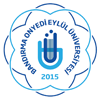 BANDIRMA ONYEDİ EYLÜL ÜNİVERSİTESİSAĞLIK BİLİMLERİ ENSTİTÜSÜ /  YARIYILI HAFTALIK DERS PROGRAMI TEKLİF FORMU Dök. No: Sayfa No:1/1GÜNSAATGÜNSAATD.KoduD.AdıÖğretim ÜyesiDerslikD.KoduD.AdıÖğretim ÜyesiDerslikPAZARTESİ08.45-09.30PAZARTESİ09.35-10.20PAZARTESİ10.25-11.10PAZARTESİ11.15-12.00PAZARTESİ12.50-13.35PAZARTESİ13.40-14.25PAZARTESİ14.30-15.15PAZARTESİ15.20-16.05PAZARTESİ16.10-16.55SALI08.45-09.30SSH5104Yoksulluk ve Sosyal YardımDr. Öğr.Üyesi Zeynep ACAÖğrenci Yaşam Merkezi Alt-1SALI09.35-10.20SSH5104Yoksulluk ve Sosyal YardımDr. Öğr.Üyesi Zeynep ACAÖğrenci Yaşam Merkezi Alt-1SALI10.25-11.10SSH5104Yoksulluk ve Sosyal YardımDr. Öğr.Üyesi Zeynep ACAÖğrenci Yaşam Merkezi Alt-1SALI11.15-12.00SSH5101Sosyal Hizmette Temel KavramlarDoç. Dr. Adem BÖLÜKBAŞIÖğrenci Yaşam Merkezi Alt-1SALI12.50-13.35SSH5101Sosyal Hizmette Temel KavramlarDoç. Dr. Adem BÖLÜKBAŞIÖğrenci Yaşam Merkezi Alt-1SALI13.40-14.25SSH5101Sosyal Hizmette Temel KavramlarDoç. Dr. Adem BÖLÜKBAŞIÖğrenci Yaşam Merkezi Alt-1SALI14.30-15.15SSH5107Gönüllü Kuruluşlar ve Sosyal HizmetDoç. Dr. Fatih ALTUNÖğrenci Yaşam Merkezi Alt-1SALI15.20-16.05SSH5107Gönüllü Kuruluşlar ve Sosyal HizmetDoç. Dr. Fatih ALTUNÖğrenci Yaşam Merkezi Alt-1SALI16.10-16.55SSH5107Gönüllü Kuruluşlar ve Sosyal HizmetDoç. Dr. Fatih ALTUNÖğrenci Yaşam Merkezi Alt-1ÇARŞAMBA08.45-09.30ÇARŞAMBA09.35-10.20ÇARŞAMBA10.25-11.10ÇARŞAMBA11.15-12.00BAY5100Bilimsel Araş. Yönt. ve Yay. EtiğiDoç. Dr. Recep YILDIZÖğrenci Yaşam Merkezi Alt-1ÇARŞAMBA12.50-13.35BAY5100Bilimsel Araş. Yönt. ve Yay. EtiğiDoç. Dr. Recep YILDIZÖğrenci Yaşam Merkezi Alt-1ÇARŞAMBA13.40-14.25BAY5100Bilimsel Araş. Yönt. ve Yay. EtiğiDoç. Dr. Recep YILDIZÖğrenci Yaşam Merkezi Alt-1ÇARŞAMBA14.30-15.15ÇARŞAMBA15.20-16.05ÇARŞAMBA16.10-16.55PERŞEMBE08.45-09.30SSH5102Sosyal Hizmet KuramlarıDr. Öğr.Üyesi Fikri KELEŞOĞLUÇevrimiçiPERŞEMBE09.35-10.20SSH5102Sosyal Hizmet KuramlarıDr. Öğr.Üyesi Fikri KELEŞOĞLUÇevrimiçiPERŞEMBE10.25-11.10SSH5102Sosyal Hizmet KuramlarıDr. Öğr.Üyesi Fikri KELEŞOĞLUÇevrimiçiPERŞEMBE11.15-12.00SSH5102Sosyal Hizmet KuramlarıDr. Öğr.Üyesi Fikri KELEŞOĞLUÇevrimiçiPERŞEMBE12.50-13.35SSH5111Göç ve UyumDr. Öğr.Üyesi M. Ferit DUMANÇevrimiçiPERŞEMBE13.40-14.25SSH5111Göç ve UyumDr. Öğr.Üyesi M. Ferit DUMANÇevrimiçiPERŞEMBE14.30-15.15SSH5111Göç ve UyumDr. Öğr.Üyesi M. Ferit DUMANÇevrimiçiPERŞEMBE15.20-16.05PERŞEMBE16.10-16.55CUMA08.45-09.30CUMA09.35-10.20CUMA10.25-11.10CUMA11.15-12.00CUMA12.50-13.35CUMA13.40-14.25CUMA14.30-15.15CUMA15.20-16.05CUMA16.10-16.55